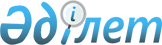 Об утверждении положения о награждении Почетной грамотой Баянаульского районаРешение маслихата Баянаульского района Павлодарской области от 21 ноября 2017 года № 125/19. Зарегистрировано Департаментом юстиции Павлодарской области 30 ноября 2017 года № 5713.
      В соответствии с подпунктом 12-3) пункта 1 статьи 6 Закона Республики Казахстан от 23 января 2001 года "О местном государственном управлении и самоуправлении в Республике Казахстан", подпунктом 4) пункта 2 статьи 46 Закона Республики Казахстан от 06 апреля 2016 года "О правовых актах", Баянаульский районный маслихат РЕШИЛ:
      1. Утвердить прилагаемое Положение о награждении Почетной грамотой Баянаульского района.
      2. Признать утратившим силу решение Баянаульского районного маслихата (внеочередная XLIV сессия V созыва) от 06 марта 2015 года № 258/44 "Об утверждении Положения о награждении Почетной грамотой Баянаульского района" (зарегистрированное в Реестре государственной регистрации нормативных правовых актов 27 марта 2015 года за № 4393, опубликованное 10 апреля 2015 года в районной газете "Баянтау").
      3. Исключено решением Баянаульского районного маслихата Павлодарской области от 08.12.2023 № 79/10 (вводится в действие по истечении десяти календарных дней после дня его первого официального опубликования).


      4. Настоящее решение вводится в действие по истечении десяти календарных дней после дня его первого официального опубликования. Положение о награждении Почетной
грамотой Баянаульского района Глава 1. Общие положения
      1. Настоящее положение разработано в соответствии с Законом Республики Казахстан от 23 января 2001 года "О местном государственном управлении и самоуправлении в Республике Казахстан" и определяет порядок представления к награждению Почетной грамотой района и ее вручения.
      2. Почетной грамотой района награждаются граждане за значительные достижения и личный вклад в развитие экономики, социальной сферы, науки, культуры, образования, укрепление межнационального согласия и взаимопонимания, в воинской, а также иной государственной службы и общественной деятельности региона.
      3. Представления к награждению Почетной грамотой района вносятся депутатами районного маслихата, акимом района, руководителями исполнительных органов, финансируемых из бюджета района, территориальными подразделения центральных государственных органов, действующих на территории района, акимами сельских округов района, коллегиальными органами общественных и религиозных объединений района.
      4. В наградном листе установленного образца излагаются данные, характеризующие личность награждаемого, общий трудовой стаж работы в отрасли и в данном коллективе, его конкретные заслуги, сведения об эффективности и качестве работы.
      Наградной лист подписывается руководителем предприятия, организации, учреждения, государственного органа.
      Сноска. Пункт 4 - в редакции решения Баянаульского районного маслихата Павлодарской области от 08.12.2023 № 79/10 (вводится в действие по истечении десяти календарных дней после дня его первого официального опубликования).

 Глава 2. Описание Почетной грамоты Баянаульского района
      5. Форма Почетной грамоты:
      на казахском языке: Баянауыл ауданының Құрмет грамотасы;
      на русском языке: Почетная грамота Баянаульского района.
      Почетная грамота состоит из папки голубого цвета с вкладышем с изображением герба Республики Казахстан на лицевой стороне и надписью на казахском языке "ҚҰРМЕТ ГРАМОТАСЫ" и на русском языке "ПОЧЕТНАЯ ГРАМОТА".
      Вкладыш изготавливается типографским способом в развернутом виде из плотной лощеной бумаги. На лицевой стороне вкладыша в верхней части нанесено изображение герба Республики Казахстан и надписи на казахском языке в верхней части "Баянауыл ауданы" и внизу на русском языке "Баянаульский район".
      На развороте с левой и правой сторонах вкладыша нанесено изображение герба Республики Казахстан и надписи с левой стороны на казахском языке "ҚҰРМЕТ ГРАМОТАСЫ" и с правой стороны на русском языке "ПОЧЕТНАЯ ГРАМОТА".
      С левой стороны вкладыша отведено место для указания фамилии, имени, отчества и заслуг награждаемого на казахском языке.
      С правой стороны вкладыша отведено место для указания фамилии, имени, отчества и заслуг награждаемого на русском языке. Глава 3. Порядок вручения Почетной грамоты Баянаульского района
      6. Решение о награждении Почетной грамотой принимается на сессии Баянаульского районного маслихата по представлению председателя районного маслихата и (или) акима района.
      Почетная грамота подписывается председателем районного маслихата и акимом района.
      Сноска. Пункт 6 - в редакции решения Баянаульского районного маслихата Павлодарской области от 08.12.2023 № 79/10 (вводится в действие по истечении десяти календарных дней после дня его первого официального опубликования).


      7. Вручение Почетной грамоты проводится в торжественной обстановке. Почетную грамоту вручает аким района и (или) председатель районного маслихата либо лицо по их поручению.
      Сноска. Пункт 7 - в редакции решения Баянаульского районного маслихата Павлодарской области от 08.12.2023 № 79/10 (вводится в действие по истечении десяти календарных дней после дня его первого официального опубликования).


      8. Поступившие документы для предварительного рассмотрения и подготовки предложений по награждению Почетной грамотой направляются в постоянную комиссию районного маслихата по вопросам социально-экономического развития, планирования бюджета и социальной политики.
      9. Материалы по награждению хранятся в Баянаульском районном маслихате.
					© 2012. РГП на ПХВ «Институт законодательства и правовой информации Республики Казахстан» Министерства юстиции Республики Казахстан
				
      Председатель сессии

А. Айтуганова

      Секретарь районного маслихата

Т. Қасен
Утверждено
решением Баянаульского
районного маслихата от 21
ноября 2017 года № 125/19